«Человек и мир», 2 классТема: «Питание и здоровье» (технология «Перевернутый класс»)Цель: планируется, что к концу урока учащиеся будут знать:- что такое питание;- что такое здоровье;- из чего состоит пища;- отличительные особенности полезных и неполезных продуктов;- режим питания;уметь: - составлять меню для здорового питания;- анализировать состав продукта по этикетке.Задачи:- содействовать формированию правильных пищевых привычек;- способствовать развитию умения выбирать полезные продукты;- создавать условия для воспитания культуры пищевого поведения.Подготовительная работа: 1. Учащиеся к уроку самостоятельно изучают текст учебника «Человек и мир», Г.В. Трофимова, С.А. Трофимов, 2 класс, 2017.2. Просмотр видеоролика о здоровом питании из YouTube.3. Выполнение заданий в learningapps.org(ссылки: Викторина «Правильное питание» https://learningapps.org/831171Источники питательных веществ. https://learningapps.org/13418029Полезные и вредные продукты. https://learningapps.org/14968905)Онлайн – тест «Питание и здоровье» для определения уровня самостоятельного усвоения материала с целью организации дифференцированной работы на уроке по закреплению и обобщению изученного.(ссылка:https://docs.google.com/forms/d/e/1FAIpQLSdE5mKUzGgU0ZBco5xrAl0pCkhxNAh7KPWFGreF41YCDfAXxw/viewform?usp=sf_link ).Ход урокаОрганизационный этапИгра – кричалка «Хорошо».- Хорошо, что солнце светит? (хо-ро-шо)- Хорошо, что дует ветер? (хо-ро-шо)- Хорошо, учиться в школе? (хо-ро-шо)- Хорошо ли быть веселым? (хо-ро-шо)- Хорошо ли быть здоровым? (хо-ро-шо)Этап актуализации знаний.- Действительно, веселыми и здоровыми быть очень хорошо. Об этом у меня есть пословица «Здоровье не купишь – его разум дарит» (читает учащийся). Слайд 1.Можете объяснить её смысл? (ответы). Так ли это, мы убедимся в конце урока.Этап целеполагания.- Дома вы изучали тему в учебнике, посмотрели видео, ответили на вопросы теста онлайн, по полученным результатам я поняла кто и как усвоил материал самостоятельно и распределила вас в группы для закрепления и обобщения материала.- Назовите, пожалуйста, тему урока (ответы). Слайд 2По данной теме попробуйте сформулировать цель урока (ответы). Слайд 3(читает учащийся).Работать в группах вы будете по маршрутным листам. У каждой группы свой маршрут в зависимости от того, как вы подготовились самостоятельно. Ребята, которые усвоили тему хорошо, будут сегодня исследователями, диетологами и экспертами. Какое из этих слов вам непонятно? (кратко поясняю).Те учащиеся, которые не совсем хорошо поняли тему, будут выполнять задания, которые им помогут усвоить материал лучше и работать с помощью учителя.Этап закрепленияГруппы получают маршрутные листы и оценочные листы.- Ребята в оценочных листах вы будете отмечать «в яблочках» зеленым цветом правильные ответы, красным – неправильные.Маршрутные листы:Оценочный лист:Физ – минутка.  Игра «Полезное – неполезное» (полезный продукт – подпрыгнуть вверх, неполезный – присесть) :морковь, кабачок, чипсы, молоко, смородина, копченая колбаса, сыр, хлеб, газировка, каша, творог, жир, помидор.Этап обобщения и систематизацииВыступления каждой группы.Группа «Исследователи».Учащиеся презентуют таблицу «Из чего состоит наша пища».После заслушивания представителей группы, учащимся задаются вопросы по услышанному, ответы они показывают карточками – QR-кодами, правильность проверяем с помощью Plickers, результаты фиксируют в оценочных листах.Вопрос после выступления группы: (слайд 4)Выберите строку, в которой верно записаны все основные вещества, содержащиеся в продуктах:А) белки, жирыВ) белки, жиры, углеводы, витаминыС) углеводы, витамины          Группа «Диетологи»	Учащиеся дают определения понятий «питание» и «здоровье». Демонстрируют коллаж «Здоровое питание», где размещены правила здорового питания и пирамида питания.        Вопрос после выступления группы: (слайд 5)Выбери верное высказывание:А) пей крепкий чай, газировку, кофеВ) ешь, сколько хочешьС) пища должна быть разнообразнойГруппа «Эксперты»Учащиеся представляют меню из полезных продуктов, а также озвучивают анализ этикеток и делают вывод о том, в каких продуктах содержится больше всего белков, жиров, углеводов и витаминов.Вопросы после выступления группы: (слайды 6,7,8)   3.  Сколько раз в день нужно есть?А) 2В) 4С) 3Полезно ли употреблять в пищу продукты с большим содержанием жира?А) даВ)нетНужно ли соблюдать режим питания?А) нетВ) да.		Группа «Работа с учителем» презентует облако слов, объясняет, почему именно эти слова являются важными на уроке.Этап подведения итогов.Возвращаемся к пословице, уточняем, правильно ли поняли смысл в начале урока. Слайд 9Анализируем достижение цели.  Слайд 10             Рефлексия (учебная).      Слайд 11.      Те, у кого в оценочных листах только правильные – зеленые ответы, выбирают зеленое яблоко;те, у кого есть и верные и неверные ответы (зеленые и красные) – красно – зеленое  яблоко;те, у кого все ответы неверные – выбираем красное яблоко.«Раскладываем яблоки по тарелочкам». Краткий анализ результатов.Этап информирования о домашнем задании.- Урок окончен. Спасибо за работу.Группа «Работа с учителем»Учащиеся группы:Работают с текстом учебника, отвечают на вопросы после текста.Выполняют задание на закрепление «Найди лишний рисунок» в группах продуктов.Составляют облако слов по теме урока.Например:Группа «Исследователи»Таблица «Из чего состоит наша пища»Распределить вещества, которые находятся в пище (белки, жиры, углеводы, витамины).Отметить значение каждого вещества Разместить продукты, в которых эти вещества находятся в большом количестве.Группа «Диетологи»Коллаж «Здоровое питание»1.Найти в словарях определения: что такое питание и что такое здоровье.2. Составить правила здорового питания.3. Составить «Пирамиду питания».Группа «Эксперты»Составить меню из полезных продуктов.Завтрак     Обед      Полдник    УжинАнализ продуктов по этикеткам и заполнение таблицы3. Определить, в каком из продуктов больше всего:а) белков________б) жиров_________в) углеводов_______г) витаминов______Оценочный лист Ф.И. ______________________________________      1             2             3             4               5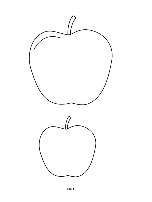 